                       RESIDER POUR ENTREPRENDRE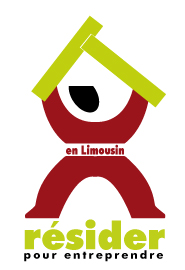   Résider pour entreprendre est une association sans but lucratif qui a été créée pour promouvoirl’activité entrepreneuriale en facilitant l’arrivée en Limousin des entrepreneurs et de leur famille quiviennent d’une autre région ou d’un autre pays.  En s’impliquant dans la création et le développement du dispositif régional « logement passerelle»,Résider pour entreprendre souhaite participer à l’essor économique du territoire régional etcontribuer ainsi à son attractivité pour qu’initiative et création de valeur riment avec bien être,épanouissement et pérennité.  Dans cet esprit, Résider pour entreprendre s’engage à mettre à disposition les compétences de sesmembres en matière d’accompagnement et d’animation territoriale auprès des entrepreneursnouveaux arrivants et des interlocuteurs de la région concernés et impliqués par cetteproblématique. L’association entend ainsi aider du mieux possible l’intégration sociale, économiqueet culturelle des entrepreneurs nouveaux arrivants en facilitant la construction et le développementde liens solides et durables avec les « forces vives » du territoire représentées par les associations,les collectivités, les entreprises, et les habitants de la région Limousin.  En adhérant à Résider pour entreprendre, vous encouragez le développement de l’actionentrepreneuriale c’est-à-dire l’initiative, la créativité, la saisie des opportunités et la création devaleurs, qu’elles soient économiques, sociales et culturelles. Vous soutenez également unmouvement solidaire et citoyen qui repose sur les échanges de savoirs, de savoir-faire etd’expériences, qui défend la tolérance et l’ouverture.  Le montant de la cotisation est libre.-----------------------------------------------------------------------------------------------------------------------------------------------------------BULLETIN D’ADHESION                               Nom : ………………………………………………….. Prénom : …………………………………………………                               Organisme : ………………………………………….                               Adresse : ………………………………………..…….                               Téléphone : …………………………………………. E-Mail : ……………………………………………………Adhère à l’association Résider pour entreprendre pour l’année 2015Ci-joint mon règlement à l’ordre de Résider pour entreprendre d’un montant de ………………..€Date :Signature :Résider pour entreprendre – Le bourg – 19800 – Meyrignac l’Eglise                   N° SIRET : 51880934800015